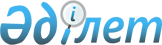 "Зайсан ауданының 2009 жылға арналған бюджеті туралы" 2008 жылғы 23 желтоқсандағы № 10-1 шешіміне өзгерістер мен толықтырулар енгізу туралы
					
			Күшін жойған
			
			
		
					Шығыс Қазақстан облысы Зайсан аудандық мәслихатының 2009 жылғы 23 сәуірдегі N 13-3/1 шешімі. Шығыс Қазақстан облысы Әділет департаментінің Зайсан аудандық әділет басқармасында 2009 жылғы 29 сәуірде N 5-11-91 тіркелді. Қабылданған мерзімінің бітуіне байланысты күші жойылды - Зайсан аудандық мәслихатының 2010 жылғы 06 қаңтардағы № 4 хаты      Ескерту. Қабылданған мерзімінің бітуіне байланысты күші жойылды  (Зайсан аудандық мәслихатының 2010.01.06 № 4 хаты).



      Қазақстан Республикасының «Қазақстан Республикасындағы жергілікті мемлекеттік басқару және өзін-өзі басқару туралы» Заңының 6 бабының 1 тармағының 1) тармақшасына, Қазақстан Республикасы Бюджет кодексінің 109 бабына, Шығыс Қазақстан облыстық мәслихатының «2009 жылға арналған облыстық бюджет туралы» 2008 жылғы 19 желтоқсандағы № 10/129–IV шешімге өзгерістер мен толықтырулар енгізу туралы» 2009 жылғы 17 сәуірдегі № 13/153-IV (нормативтік құқықтық актілердің мемлекеттік тіркеу Тізілімінде 2009 жылғы 27 сәуірдегі 2497 нөмірімен тіркелген) шешіміне сәйкес, Зайсан аудандық мәслихаты ШЕШІМ 

ҚАБЫЛДАДЫ:



      1. «Зайсан ауданының 2009 жылға арналған бюджеті туралы» Зайсан аудандық мәслихатының 2008 жылғы 23 желтоқсандағы № 10-1 (нормативтік құқықтық актілердің мемлекеттік тіркеу Тізілімінде 2008 жылдың 31 желтоқсандағы 5-11-87 нөмірімен тіркелген, «Достық» газетінің 2009 жылғы 17 қаңтардағы № 3 санында жарияланған) шешіміне, «Зайсан ауданының 2009 жылға арналған бюджеті туралы 2008 жылғы 23 желтоқсандағы № 10-1 шешіміне өзгерістер мен толықтырулар енгізу туралы» аудандық мәслихаттың 2009 жылғы 12 ақпандағы № 12-1 (нормативтік құқықтық актілердің мемлекеттік тіркеу Тізілімінде 2009 жылғы 14 ақпандағы 5-11-89 нөмірімен тіркелген, «Достық» газетінің 2009 жылғы 4 сәуірдегі № 15 санында жарияланған) шешіміндегі өзгерістер мен толықтыруларды ескере отырып төмендегідей өзгерістер мен толықтырулар енгізілсін:



      1) 1- тармақ мынадай редакцияда жазылсын:



      «2009 жылға арналған аудандық бюджет 1 қосымшаға сәйкес мынадай көлемде бекітілсін:



      1) кірістер – 2139703,6 мың теңге, оның ішінде:



      салықтық түсімдер бойынша – 348800 мың теңге;



      салықтық емес түсімдер бойынша – 1200 мың теңге;



      негізгі капиталды сатудан түсетін түсімдер – 6000 мың теңге;



      трансферттердің түсімдері бойынша – 1783703,6 мың теңге, оның ішінде:



      ағымдағы нысаналы трансферттер – 340726,6 мың теңге;



      нысаналы даму трансферттер – 212329 мың теңге;



      субвенция – 1230648 мың теңге;



      2) шығындар – 2108229,5 мың теңге;



      3) таза бюджеттік кредит беру – 0 мың теңге;



      4) қаржы активтерімен жасалатын операциялар бойынша сальдо – 35217 мың теңге;



      5) бюджет тапшылығы – -3742,9 мың теңге;



      6) бюджет тапшылығын қаржыландыру – 3742,9 мың теңге.»;



      2) 1 қосымшадағы I «Түсімдер» бөлімінде:



      санат 4 «трансферттердің түсімдері», сынып 2, сыныпша 2, ерекшелік 1 – «133638,4 мың теңге» саны «340726,6 мың теңге» санымен ауыстырылсын.



      1 қосымшадағы ІІ «Шығындар» бөлімінде:



      «Жалпы сипаттағы мемлекеттік қызметтер көрсету» функциялық топ 1, кіші функциясы 1, мемлекеттік мекеменің бағдарлама әкімшісі 112, бағдарлама 1, кіші бағдарлама 3 – «10518 мың теңге» саны «9923 мың теңге» санымен ауыстырылсын;



      «Жалпы сипаттағы мемлекеттік қызметтер көрсету» функциялық топ 1, кіші функциясы 1, мемлекеттік мекеменің бағдарлама әкімшісі 112, бағдарлама 1, кіші бағдарлама 7 – «97 мың теңге» саны «32 мың теңге» санымен ауыстырылсын;



      «Жалпы сипаттағы мемлекеттік қызметтер көрсету» функциялық топ 1, кіші функциясы 1, мемлекеттік мекеменің бағдарлама әкімшісі 112, бағдарлама 1, кіші бағдарлама 9 – «270 мың теңге» саны «230 мың теңге» санымен ауыстырылсын;



      «Жалпы сипаттағы мемлекеттік қызметтер көрсету» функциялық топ 1, кіші функциясы 1, мемлекеттік мекеменің бағдарлама әкімшісі 112, бағдарлама 1, кіші бағдарлама 100 – «353 мың теңге» саны «173 мың теңге» санымен ауыстырылсын;



      «Жалпы сипаттағы мемлекеттік қызметтер көрсету» функциялық топ 1, кіші функциясы 1, мемлекеттік мекеменің бағдарлама әкімшісі 122, бағдарлама 1, кіші бағдарлама 3 – «39526 мың теңге» саны «37211 мың теңге» санымен ауыстырылсын;



      «Жалпы сипаттағы мемлекеттік қызметтер көрсету» функциялық топ 1, кіші функциясы 1, мемлекеттік мекеменің бағдарлама әкімшісі 122, бағдарлама 1, кіші бағдарлама 9 – «300 мың теңге» саны «495 мың теңге» санымен ауыстырылсын;



      «Жалпы сипаттағы мемлекеттік қызметтер көрсету» функциялық топ 1, кіші функциясы 1, мемлекеттік мекеменің бағдарлама әкімшісі 123, бағдарлама 1, кіші бағдарлама 3 – «63537 мың теңге» саны «61054 мың теңге» санымен ауыстырылысын;



      «Жалпы сипаттағы мемлекеттік қызметтер көрсету» функциялық топ 1, кіші функциясы 1, мемлекеттік мекеменің бағдарлама әкімшісі 123, бағдарлама 1, кіші бағдарлама 9 – «1300 мың теңге» саны «1086 мың теңге» санымен ауыстырылсын;



      «Жалпы сипаттағы мемлекеттік қызметтер көрсету» функциялық топ 1, кіші функциясы 2, мемлекеттік мекеменің бағдарлама әкімшісі 452, бағдарлама 1, кіші бағдарлама 3 – «6062 мың теңге» саны «5952 мың теңге» санымен ауыстырылсын;



      «Жалпы сипаттағы мемлекеттік қызметтер көрсету» функциялық топ 1, кіші функциясы 2, мемлекеттік мекеменің бағдарлама әкімшісі 452, бағдарлама 2 – «100 мың теңге» саны жойылсын;



      «Жалпы сипаттағы мемлекеттік қызметтер көрсету» функциялық топ 1, кіші функциясы 2, мемлекеттік мекеменің бағдарлама әкімшісі 452, бағдарлама 4 – «1282 мың теңге» саны «129 мың теңге» санымен ауыстырылсын;



      «Жалпы сипаттағы мемлекеттік қызметтер көрсету» функциялық топ 1, кіші функциясы 5, мемлекеттік мекеменің бағдарлама әкімшісі 453, бағдарлама 1, кіші бағдарлама 3 – «8618 мың теңге» саны «8078 мың теңге» санымен ауыстырылсын;



      «Жалпы сипаттағы мемлекеттік қызметтер көрсету» функциялық топ 1, кіші функциясы 5, мемлекеттік мекеменің бағдарлама әкімшісі 453, бағдарлама 1, кіші бағдарлама 7 – «384 мың теңге» саны «184 мың теңге» санымен ауыстырылсын;



      «Жалпы сипаттағы мемлекеттік қызметтер көрсету» функциялық топ 2, кіші функциясы 1, мемлекеттік мекеменің бағдарлама әкімшісі 122, бағдарлама 5 – «4100 мың теңге» саны «4120 мың теңге» санымен ауыстырылсын;



      «Жалпы сипаттағы мемлекеттік қызметтер көрсету» функциялық топ 2, кіші функциясы 2, мемлекеттік мекеменің бағдарлама әкімшісі 122, бағдарлама 7 – «948 мың теңге» саны «748 мың теңге» санымен ауыстырылсын;



      «Білім беру» функциялық топ 4, кіші функциясы 1, мемлекеттік мекеменің бағдарлама әкімшісі 464, бағдарлама 9 – «30779 мың теңге» саны «30603 мың теңге» санымен ауыстырылсын;



      «Білім беру» функциялық топ 4, кіші функциясы 2, мемлекеттік мекеменің бағдарлама әкімшісі 464, бағдарлама 3, кіші бағдарлама 105 – «881966,9 мың теңге» саны «869007,9 мың теңге» санымен ауыстырылсын;



      «Білім беру» функциялық топ 4, кіші функциясы 2, мемлекеттік мекеменің бағдарлама әкімшісі 464, бағдарлама 6 – «21427 мың теңге» саны «21197 мың теңге» санымен ауыстырылсын;



      «Білім беру» функциялық топ 4, кіші функциясы 9, мемлекеттік мекеменің бағдарлама әкімшісі 464, бағдарлама 1, кіші бағдарлама 3 – «4033 мың теңге» саны «4502 мың теңге» санымен ауыстырылсын;



      «Білім беру» функциялық топ 4, кіші функциясы 9, мемлекеттік мекеменің бағдарлама әкімшісі 464, бағдарлама 1, кіші бағдарлама 7 – «167 мың теңге» саны «86 мың теңге» санымен ауыстырылсын;



      «Білім беру» функциялық топ 4, кіші функциясы 9, мемлекеттік мекеменің бағдарлама әкімшісі 464, бағдарлама 2 – «800 мың теңге» саны жойылсын;



      «Білім беру» функциялық топ 4, кіші функциясы 9, мемлекеттік мекеменің бағдарлама әкімшісі 464, бағдарлама 11, кіші бағдарлама 27 – «43782 мың теңге» саны қосылсын;



      «Білім беру» функциялық топ 4, кіші функциясы 9, мемлекеттік мекеменің бағдарлама әкімшісі 464, бағдарлама 11, кіші бағдарлама 29 – «15402 мың теңге» саны қосылсын;



      «Білім беру» функциялық топ 4, кіші функциясы 9, мемлекеттік мекеменің бағдарлама әкімшісі 464, бағдарлама 99– «891 мың теңге» саны жойылсын;



      «Білім беру» функциялық топ 4, кіші функциясы 9, мемлекеттік мекеменің бағдарлама әкімшісі 467, бағдарлама 37, кіші бағдарлама 15 – «70 мың теңге» саны қосылсын;



      «Әлеуметтік көмек және әлеуметтік қамсыздандыру» функциялық топ 6, кіші функциясы 2, мемлекеттік мекеменің бағдарлама әкімшісі 123, бағдарлама 3 – «13319 мың теңге» саны «13219 мың теңге» санымен ауыстырылсын;



      «Әлеуметтік көмек және әлеуметтік қамсыздандыру» функциялық топ 6, кіші функциясы 2, мемлекеттік мекеменің бағдарлама әкімшісі 451, бағдарлама 2, кіші бағдарлама 103 – «7187 мың теңге» саны қосылсын;



      «Әлеуметтік көмек және әлеуметтік қамсыздандыру» функциялық топ 6, кіші функциясы 2, мемлекеттік мекеменің бағдарлама әкімшісі 451, бағдарлама 4 атауындағы «сатып алу бойынша» сөздері «сатып алуға Қазақстан Республикасының заңнамасына сәйкес» сөздерімен ауыстырылсын;



      «Әлеуметтік көмек және әлеуметтік қамсыздандыру» функциялық топ 6, кіші функциясы 2, мемлекеттік мекеменің бағдарлама әкімшісі 451, бағдарлама 5, кіші бағдарлама 11 – «4311 мың теңге» саны «4397 мың теңге» санымен ауыстырылсын;



      «Әлеуметтік көмек және әлеуметтік қамсыздандыру» функциялық топ 6, кіші функциясы 2, мемлекеттік мекеменің бағдарлама әкімшісі 451, бағдарлама 7 – «37310 мың теңге» саны «36925 мың теңге» санымен ауыстырылсын;



      «Әлеуметтік көмек және әлеуметтік қамсыздандыру» функциялық топ 6, кіші функциясы 2, мемлекеттік мекеменің бағдарлама әкімшісі 451, бағдарлама 16, кіші бағдарлама 11 – «6771 мың теңге» саны «6832 мың теңге» санымен ауыстырылсын;



      «Әлеуметтік көмек және әлеуметтік қамсыздандыру» функциялық топ 6, кіші функциясы 9, мемлекеттік мекеменің бағдарлама әкімшісі 451, бағдарлама 1, кіші бағдарлама 3 – «13136 мың теңге» саны «12826 мың теңге» санымен ауыстырылсын;



      «Әлеуметтік көмек және әлеуметтік қамсыздандыру» функциялық топ 6, кіші функциясы 9, мемлекеттік мекеменің бағдарлама әкімшісі 451, бағдарлама 99 – «89 мың теңге» саны жойылсын;



      «Тұрғын үй-коммуналдық шаруашылығы» функциялық топ 7, кіші функциясы 1, мемлекеттік мекеменің бағдарлама әкімшісі 467, бағдарлама 3 атауындағы «құрылысы» сөзі «құрылысы және (немесе) сатып алу» сөздерімен ауыстырылсын;



      «Тұрғын үй-коммуналдық шаруашылығы» функциялық топ 7, кіші функциясы 1, мемлекеттік мекеменің бағдарлама әкімшісі 467, бағдарлама 4 атауындағы «дамыту және жайластыру» сөздері «дамыту, жайластыру және (немесе) сатып алу» сөздерімен ауыстырылсын;



      «Тұрғын үй-коммуналдық шаруашылығы» функциялық топ 7, кіші функциясы 2, мемлекеттік мекеменің бағдарлама әкімшісі 123, бағдарлама 15, кіші бағдарлама 27 – «12718 мың теңге» саны қосылсын;



      «Тұрғын үй-коммуналдық шаруашылығы» функциялық топ 7, кіші функциясы 2, мемлекеттік мекеменің бағдарлама әкімшісі 123, бағдарлама 15, кіші бағдарлама 29 – «3179 мың теңге» саны қосылсын;



      «Тұрғын үй-коммуналдық шаруашылығы» функциялық топ 7, кіші функциясы 2, мемлекеттік мекеменің бағдарлама әкімшісі 458, бағдарлама 12 – «30526 мың теңге» саны «34820 мың теңге» санымен ауыстырылсын;



      «Тұрғын үй-коммуналдық шаруашылығы» функциялық топ 7, кіші функциясы 2, мемлекеттік мекеменің бағдарлама әкімшісі 467, бағдарлама 6, кіші бағдарлама 15 – «33622 мың теңге» саны «19430 мың теңге» санымен ауыстырылсын;



      «Тұрғын үй-коммуналдық шаруашылығы» функциялық топ 7, кіші функциясы 3, мемлекеттік мекеменің бағдарлама әкімшісі 123, бағдарлама 9– «6065 мың теңге» саны «4815 мың теңге» санымен ауыстырылсын;



      «Тұрғын үй-коммуналдық шаруашылығы» функциялық топ 7, кіші функциясы 3, мемлекеттік мекеменің бағдарлама әкімшісі 123, бағдарлама 11– «8100 мың теңге» саны «6821 мың теңге» санымен ауыстырылсын;



      «Мәдениет, спорт, туризм және ақпараттық кеңістік» функциялық топ 8, кіші функциясы 1, мемлекеттік мекеменің бағдарлама әкімшісі 455, бағдарлама 3 – «35367 мың теңге» саны «27472 мың теңге» санымен ауыстырылсын;



      «Мәдениет, спорт, туризм және ақпараттық кеңістік» функциялық топ 8, кіші функциясы 2, мемлекеттік мекеменің бағдарлама әкімшісі 465, бағдарлама 6 – «2689 мың теңге» саны «2099 мың теңге» санымен ауыстырылсын;



      «Мәдениет, спорт, туризм және ақпараттық кеңістік» функциялық топ 8, кіші функциясы 2, мемлекеттік мекеменің бағдарлама әкімшісі 467, бағдарлама 8, кіші бағдарлама 15 – «7487 мың теңге» саны «13487 мың теңге» санымен ауыстырылсын;



      «Мәдениет, спорт, туризм және ақпараттық кеңістік» функциялық топ 8, кіші функциясы 3, мемлекеттік мекеменің бағдарлама әкімшісі 455, бағдарлама 6– «8127 мың теңге» саны «9024 мың теңге» санымен ауыстырылсын;



      «Мәдениет, спорт, туризм және ақпараттық кеңістік» функциялық топ 8, кіші функциясы 9, мемлекеттік мекеменің бағдарлама әкімшісі 455, бағдарлама 1, кіші бағдарлама 3– «2683 мың теңге» саны «2694 мың теңге» санымен ауыстырылсын;



      «Мәдениет, спорт, туризм және ақпараттық кеңістік» функциялық топ 8, кіші функциясы 9, мемлекеттік мекеменің бағдарлама әкімшісі 455, бағдарлама 4, кіші бағдарлама 27– «9140 мың теңге» саны қосылсын;



      «Мәдениет, спорт, туризм және ақпараттық кеңістік» функциялық топ 8, кіші функциясы 9, мемлекеттік мекеменің бағдарлама әкімшісі 455, бағдарлама 4, кіші бағдарлама 29– «860 мың теңге» саны қосылсын;



      «Мәдениет, спорт, туризм және ақпараттық кеңістік» функциялық топ 8, кіші функциясы 9, мемлекеттік мекеменің бағдарлама әкімшісі 456, бағдарлама 1, кіші бағдарлама 3– «4860 мың теңге» саны «4832 мың теңге» санымен ауыстырылсын;



      «Мәдениет, спорт, туризм және ақпараттық кеңістік» функциялық топ 8, кіші функциясы 9, мемлекеттік мекеменің бағдарлама әкімшісі 456, бағдарлама 1, кіші бағдарлама 7– «59 мың теңге» саны «112 мың теңге» санымен ауыстырылсын;



      «Мәдениет, спорт, туризм және ақпараттық кеңістік» функциялық топ 8, кіші функциясы 9, мемлекеттік мекеменің бағдарлама әкімшісі 456, бағдарлама 3– «650 мың теңге» саны «335 мың теңге» санымен ауыстырылсын;



      «Мәдениет, спорт, туризм және ақпараттық кеңістік» функциялық топ 8, кіші функциясы 9, мемлекеттік мекеменің бағдарлама әкімшісі 465, бағдарлама 1, кіші бағдарлама 3– «2961 мың теңге» саны «2911 мың теңге» санымен ауыстырылсын;



      «Мәдениет, спорт, туризм және ақпараттық кеңістік» функциялық топ 8, кіші функциясы 9, мемлекеттік мекеменің бағдарлама әкімшісі 465, бағдарлама 99 – «356,4 мың теңге» саны жойылсын;



      «Ауыл, су, орман, балық шаруашылығы, ерекше қорғалатын табиғи аумақтар, қоршаған ортаны және жануарлар дүниесін қорғау, жер қатынастары» функциялық топ 10, кіші функциясы 1, мемлекеттік мекеменің бағдарлама әкімшісі 462, бағдарлама 1, кіші бағдарлама 3 – «6417 мың теңге» саны «6387 мың теңге» санымен ауыстырылсын;



      «Ауыл, су, орман, балық шаруашылығы, ерекше қорғалатын табиғи аумақтар, қоршаған ортаны және жануарлар дүниесін қорғау, жер қатынастары» функциялық топ 10, кіші функциясы 1, мемлекеттік мекеменің бағдарлама әкімшісі 462, бағдарлама 3 – «1250 мың теңге» саны қосылсын;



      «Ауыл, су, орман, балық шаруашылығы, ерекше қорғалатын табиғи аумақтар, қоршаған ортаны және жануарлар дүниесін қорғау, жер қатынастары» функциялық топ 10, кіші функциясы 1, мемлекеттік мекеменің бағдарлама әкімшісі 462, бағдарлама 5 – «2000 мың теңге» саны қосылсын;



      «Ауыл, су, орман, балық шаруашылығы, ерекше қорғалатын табиғи аумақтар, қоршаған ортаны және жануарлар дүниесін қорғау, жер қатынастары» функциялық топ 10, кіші функциясы 1, мемлекеттік мекеменің бағдарлама әкімшісі 453, бағдарлама 99 – «1514,6 мың теңге» саны қосылсын;



      «Ауыл, су, орман, балық шаруашылығы, ерекше қорғалатын табиғи аумақтар, қоршаған ортаны және жануарлар дүниесін қорғау, жер қатынастары» функциялық топ 10, кіші функциясы 6, мемлекеттік мекеменің бағдарлама әкімшісі 463, бағдарлама 1, кіші бағдарлама 3 – «4603 мың теңге» саны «4423 мың теңге» санымен ауыстырылсын;



      «Ауыл, су, орман, балық шаруашылығы, ерекше қорғалатын табиғи аумақтар, қоршаған ортаны және жануарлар дүниесін қорғау, жер қатынастары» функциялық топ 10, кіші функциясы 9, мемлекеттік мекеменің бағдарлама әкімшісі 455, бағдарлама 8, кіші бағдарлама 27 – «64882 мың теңге» саны қосылсын;



      «Ауыл, су, орман, балық шаруашылығы, ерекше қорғалатын табиғи аумақтар, қоршаған ортаны және жануарлар дүниесін қорғау, жер қатынастары» функциялық топ 10, кіші функциясы 9, мемлекеттік мекеменің бағдарлама әкімшісі 455, бағдарлама 8, кіші бағдарлама 29 – «7035 мың теңге» саны қосылсын;



      «Өнеркәсіп, сәулет, қала құрылысы және құрылыс қызметі» функциялық топ 11, кіші функциясы 2, мемлекеттік мекеменің бағдарлама әкімшісі 467, бағдарлама 1, кіші бағдарлама 3 – «4740 мың теңге» саны «4310 мың теңге» санымен ауыстырылсын;



      «Өнеркәсіп, сәулет, қала құрылысы және құрылыс қызметі» функциялық топ 11, кіші функциясы 2, мемлекеттік мекеменің бағдарлама әкімшісі 467, бағдарлама 1, кіші бағдарлама 9 – «120 мың теңге» саны қосылсын;



      «Өнеркәсіп, сәулет, қала құрылысы және құрылыс қызметі» функциялық топ 11, кіші функциясы 2, мемлекеттік мекеменің бағдарлама әкімшісі 468, бағдарлама 1, кіші бағдарлама 3 – «4581 мың теңге» саны «4517 мың теңге» санымен ауыстырылсын;



      «Көлік және коммуникация» функциялық топ 12, кіші функциясы 1, мемлекеттік мекеменің бағдарлама әкімшісі 123, бағдарлама 13, кіші бағдарлама 15 – «59000 мың теңге» саны «66764 мың теңге» санымен ауыстырылсын;



      «Көлік және коммуникация» функциялық топ 12, кіші функциясы 1, мемлекеттік мекеменің бағдарлама әкімшісі 458, бағдарлама 23, кіші бағдарлама 15 – «44300 мың теңге» саны «15647 мың теңге» санымен ауыстырылсын;



      «Көлік және коммуникация» функциялық топ 12, кіші функциясы 9, мемлекеттік мекеменің бағдарлама әкімшісі 458, бағдарлама 8, кіші бағдарлама 27 – «69439 мың теңге» саны қосылсын;



      «Көлік және коммуникация» функциялық топ 12, кіші функциясы 9, мемлекеттік мекеменің бағдарлама әкімшісі 458, бағдарлама 8, кіші бағдарлама 29 – «28653 мың теңге» саны қосылсын;



      «Басқалар» функциялық топ 13, кіші функциясы 3, мемлекеттік мекеменің бағдарлама әкімшісі 469, бағдарлама 1, кіші бағдарлама 3– «3513 мың теңге» саны «3373 мың теңге» санымен ауыстырылсын;



      «Басқалар» функциялық топ 13, кіші функциясы 9, мемлекеттік мекеменің бағдарлама әкімшісі 458, бағдарлама 1, кіші бағдарлама 3– «5061 мың теңге» саны «4736 мың теңге» санымен ауыстырылсын.



      3) № 1 қосымша жоғарыда енгізілген өзгерістер мен толықтыруларға сәйкес бекітілсін.



      4) 12 тармақта:



      бірінші абзацтағы «113027 мың теңге» саны «112642 мың теңге» санымен ауыстырылсын,



      үшінші абзацтағы «33628 мың теңге» саны «33243 мың теңге» санымен ауыстырылсын,



      төртінші абзацтағы «9137 мың теңге» саны «8812 мың теңге» санына ауыстырылсын,



      бесінші абзацтағы «60 мың теңге» саны жойылсын.



      5) 12-1 тармақта:



      үшінші абзацтағы «құрылысына» сөзінен кейін «және (немесе) сатып алу» сөздерімен толықтырылсын;



      төртінші абзацтағы «дамытуға және жайластыруға» сөздері «дамытуға, жайластыруға және (немесе) сатып алуға» сөздерімен ауыстырылсын.



      6) 12-2 тармақта:



      бірінші абзацтағы «20611,4 мың теңге» саны «20936,6 мың теңге» санымен ауыстырылсын;



      үшінші абзацтағы «4311 мың теңге» саны «4397 мың теңге» санымен ауыстырылсын;



      төртінші абзацтағы «6771 мың теңге» саны «6832 мың теңге» санымен ауыстырылсын;



      алтыншы абзацтағы «1336,4 мың теңге» саны «1514,6 мың теңге» санымен ауыстырылсын, «оның ішінде» деген сөзден кейін «денсаулық сақтау саласының мамандарына- 178,2 мың теңге» деген сөздер қосылсын.



      7) мынадай мазмұндағы 12-4 – 12-5 тармақтармен толықтырылсын: 



      «12-4. 2009 жылға арналған аудандық бюджетте әлеуметтік жұмыс орындар және жастар тәжірибесі бағдарламаларын кеңейтуге 7187 мың теңге сомасында республикалық бюджеттен бөлінген ағымдағы нысаналы трансферттер берілгені ескерілсін, оның ішінде:



      жастар тәжірибесі бағдарламасын ұлғайтуға 1800 мың теңге, әлеуметтік жұмыс орнын құруға 5387 мың теңге.



      12-5. 2009 жылға арналған аудандық бюджетте өңірлік жұмыспен қамту және кадрларды қайта даярлау стратегиясын іске асыру аясында жұмыспен қамтамасыз ету үшін республикалық бюджеттен берілетін трансферттер есебінен мынадай іс-шараларды қаржыландыру үшін 199961 мың теңге сомасында ағымдағы нысаналы трансферттері берілгені ескерілсін:



      инженерлік коммуникациялық инфрақұрылымды жөндеуге және елді-мекендерді көркейтуге- 12718 мың теңге;



      өңірлік жұмыспен қамту және кадрларды қайта даярлау стратегиясын іске асыру аясында мектептерді және басқа да әлеуметтік объектілерді күрделі және ағымды жөндеуге – 52922 мың теңге, соның ішінде:



      мәдениет объектілерін күрделі, ағымды жөндеу - 9140 мың теңге;



      білім беру объектілерін күрделі, ағымдағы жөндеу - 43782 мың теңге.



      өңірлік жұмыспен қамту және кадрларды қайта даярлау стратегиясын іске асыру аясында аудандық маңызы бар автомобиль жолдары, қала және елді-мекендер көшелерін жөндеуге және ұстауға- 69439 мың теңге;



      өңірлік жұмыспен қамту және кадрларды қайта даярлау стратегиясын іске асыру аясында кенттерде, ауылдарда (селоларда), ауылдық (селолық) округтерде әлеуметтік жобаларды қаржыландыруға- 64882 мың теңге."



      8) № 2, 4 қосымшалар осы шешімнің № 2, 3 қосымшаларына сәйкес жаңа редакцияда жазылсын.



      2. Осы шешім 2009 жылғы 1 қаңтардан бастап қолданысқа енгізіледі.      Аудандық мәслихат

      сессиясынын төрағасы             Е.А. Келгенбаев      Аудандық мәслихат

      хатшысы                          Н.Қ. Бейсенов

Зайсан аудандық мәслихатының

2009 жылғы 23 сәуірдегі

№ 13-3/1  шешіміне 1 қосымша

Зайсан аудандық мәслихатының

2008 жылғы 23 желтоқсандағы

№ 10-1 шешіміне 1 қосымша 

2009 жылға арналған аудандық бюджет

Зайсан аудандық мәслихатының

2009 жылғы 23 cәуірдегі

№ 13-3/1 шешіміне 2 қосымша

Зайсан аудандық мәслихатының

2008 жылғы 23 желтоқсандағы

№ 10-1 шешіміне 2 қосымша 

Аудан бюджетінің 2009 жылға арналған бюджеттік даму

бағдарламалар тізбесі

Зайсан аудандық мәслихатының

2009 жылғы 23 сәуірдегі

№ 13-3/1 шешіміне 3 қосымша

 

Зайсан аудандық мәслихатының

2008 жылғы 23 желтоқсандағы

№ 10-1 шешіміне 4 қосымша 

Аудандық маңызы бар қала, ауылдық округтің бюджеттік

бағдарламаларымың теңге      кестенің жалғасы
					© 2012. Қазақстан Республикасы Әділет министрлігінің «Қазақстан Республикасының Заңнама және құқықтық ақпарат институты» ШЖҚ РМК
				СанатыСанатыСанатыСанатыСанатыСома (мың теңге)СыныбыСыныбыСыныбыСыныбыСома (мың теңге)Iшкi сыныбыIшкi сыныбыIшкi сыныбыСома (мың теңге)ЕрекшелiгiЕрекшелiгiСома (мың теңге)Кірістер атауларыСома (мың теңге)I. Түсімдер2139703,61Салықтық түсімдер34880001Табыс салығы1212992Жеке табыс салығы12129901Төлем көзінен салық салынатын табыстардан ұсталатын жеке табыс салығы9323702Төлем көзінен салық салынбайтын табыстардан ұсталатын жеке табыс салығы2008203Қызметін біржолғы талон бойынша жүзеге асыратын жеке тұлғалардан алынатын жеке табыс салығы798003Әлеуметтiк салық1195761Әлеуметтік салық11957601Әлеуметтік салық11957604Меншiкке салынатын салықтар991651Мүлiкке салынатын салықтар7555301Заңды тұлғалардың және жеке кәсіпкерлердің мүлкіне салынатын салық7460002Жеке тұлғалардың мүлкiне салынатын салық9533Жер салығы737602Елдi мекендер жерлерiне жеке тұлғалардан алынатын жер салығы310503Өнеркәсіп, көлік, байланыс, қорғаныс жеріне және ауыл шаруашылығына арналмаған өзге де жерге салынатын жер салығы24007Ауыл шаруашылығы мақсатындағы жерлерге заңды тұлғалардан, жеке кәсіпкерлерден, жеке нотариустар мен адвокаттардан алынатын жер салығы2508Елді мекендер жерлеріне заңды тұлғалардан, жеке кәсіпкерлерден, жеке нотариустар мен адвокаттардан алынатын жер салығы40064Көлiк құралдарына салынатын салық1453001Заңды тұлғалардан көлiк құралдарына салынатын салық153002Жеке тұлғалардан көлiк құралдарына салынатын салық130005Бірыңғай жер салығы170601Бірыңғай жер салығы170605Тауарларға, жұмыстарға және қызметтер көрсетуге салынатын iшкi салықтар64452Акциздер157096Заңды және жеке тұлғалар бөлшек саудада өткізетін, сондай-ақ өзінің өндірістік мұқтаждарына пайдаланылатын бензин (авиациялықты қоспағанда)150097Заңды және жеке тұлғаларға бөлшек саудада  өткізетін, сондай-ақ өз өндірістік мұқтаждарына пайдаланылатын дизель отыны703Табиғи және басқа ресурстарды пайдаланғаны үшiн түсетiн түсiмдер160015Жер учаскелерін пайдаланғаны үшін төлем16004Кәсiпкерлiк және кәсiби қызметтi жүргiзгенi үшiн алынатын алымдар327501Жеке кәсіпкерлерді мемлекеттік тіркегені үшін алынатын алым82502Жекелеген қызмет түрлерiмен айналысу құқығы үшiн алынатын лицензиялық алым35003Заңды тұлғаларды мемлекеттік тіркегені және филиалдар мен өкілдіктерді есептік тіркегені, сондай-ақ оларды қайта тіркегені үшін алым10005Жылжымалы мүлікті кепілдікке салуды мемлекеттік тіркегені және кеменiң немесе жасалып жатқан кеменiң ипотекасы үшін алынатын алым8014Көлік құралдарын мемлекеттік тіркегені, сондай-ақ оларды қайта тіркегені үшін алым45018Жылжымайтын мүлікке және олармен мәміле жасау құқығын мемлекеттік тіркегені үшін алынатын алым140020Жергілікті маңызы бар және елді мекендердегі жалпы пайдаланудағы автомобиль жолдарының бөлу жолағында сыртқы (көрнекі) жарнамаларды орналастырғаны үшін алынатын төлем7008Заңдық мәнді іс-әрекеттерді жасағаны үшін және (немесе) оған уәкілеттігі бар мемлекеттік органдардың немесе лауазымды адамдардың құжаттар бергені үшін алынатын міндетті төлемдер23151Мемлекеттік баж231502Мемлекеттік мекемелерге сотқа берілетін талап арыздарынан алынатын мемлекеттік бажды қоспағанда, мемлекеттік баж сотқа берілетін талап арыздардан, ерекше талап ету істері арыздарынан, ерекше жүргізілетін істер бойынша арыздардан (шағымдардан), сот бұйрығын шығару туралы өтініштерден, атқару парағының дубликатын беру туралы шағымдардан, аралық (төрелік) соттардың және шетелдік соттардың шешімдерін мәжбүрлеп орындауға атқару парағын беру туралы шағымдардың, сот актілерінің атқару парағының және өзге де құжаттардың көшірмелерін қайта беру туралы шағымдардан алынады87004Азаматтық хал актiлерiн тiркегенi үшiн, сондай-ақ азаматтарға азаматтық хал актiлерiн тiркеу туралы куәлiктердi және азаматтық хал актiлерi жазбаларын өзгертуге, толықтыруға және қалпына келтiруге байланысты куәлiктердi қайтадан бергенi үшiн мемлекеттік баж73005Шет елге баруға және Қазақстан Республикасына басқа мемлекеттерден адамдарды шақыруға құқық беретін құжаттарды ресімдегені үшін, сондай-ақ осы құжаттарға өзгерістер енгізгені үшін алынатын мемлекеттік баж35008Тұрғылықты жерін тіркегені үшін алынатын мемлекеттік баж27509Аңшы куәлігін бергенi және оны жыл сайын тіркегені үшiн мемлекеттік баж 2510Жеке және заңды тұлғалардың азаматтық, қызметтік қаруының (аңшылық суық қаруды, белгі беретін қаруды, ұңғысыз атыс қаруын, механикалық шашыратқыштарды, көзден  жас ағызатын немесе тітіркендіретін заттар толтырылған аэрозольді және басқа құрылғыларды, үрлемелі қуаты 7,5 Дж-дан аспайтын пневматикалық қаруды қоспағанда және калибрі 4,5 мм-ге дейінгілерін қоспағанда) әрбір бірлігін тіркегені және қайта тіркегені үшін алынатын мемлекеттік баж1512Қаруды және оның оқтарын сақтауға немесе сақтау мен алып жүруге, тасымалдауға, Қазақстан Республикасының аумағына әкелуге және Қазақстан Республикасынан әкетуге рұқсат бергені үшін алынатын мемлекеттік баж502Салықтық емес түсiмдер120001Мемлекеттік меншіктен түсетін кірістер9505Мемлекет меншігіндегі мүлікті жалға беруден түсетін кірістер95004Коммуналдық меншіктегі мүлікті жалдаудан түсетін кірістер95006Басқа да салықтық емес түсiмдер2501Басқа да салықтық емес түсiмдер25009Жергіліктік бюджетке түсетін салықтық емес басқа да түсімдер2503Негізгі капиталды сатудан түсетін түсімдер600003Жердi және материалдық емес активтердi сату60001Жерді сату600001Жер учаскелерін сатудан түсетін түсімдер60004Трансферттердің түсімдері1783703,602Мемлекеттік басқарудың жоғары тұрған органдарынан түсетін трансферттер1783703,62Облыстық бюджеттен түсетін трансферттер1783703,601Ағымдағы нысаналы трансферттер340726,602Нысаналы даму трансферттері21232903Субвенциялар1230648Функционалдық топФункционалдық топФункционалдық топФункционалдық топФункционалдық топФункционалдық топСома (мың теңге)Кіші функцияКіші функцияКіші функцияКіші функцияКіші функцияСома (мың теңге)Бюджеттік бағдарлама әкiмшiсiБюджеттік бағдарлама әкiмшiсiБюджеттік бағдарлама әкiмшiсiБюджеттік бағдарлама әкiмшiсiСома (мың теңге)БағдарламаБағдарламаБағдарламаСома (мың теңге)Кіші бағдарламаКіші бағдарламаСома (мың теңге)АтауыСома (мың теңге)II. Шығындар2108229,51Жалпы сипаттағы мемлекеттiк қызметтер1261091Мемлекеттiк басқарудың жалпы функцияларын орындайтын өкiлдi, атқарушы және басқа органдар111416112Аудан (облыстық маңызы бар қала) мәслихатының аппараты103581Аудан (облыстық маңызы бар қала) мәслихатының қызметін қамтамасыз ету103583Жергілікті органдардың аппараттары99237Мемлекеттік қызметшілердің біліктілігін арттыру 329Мемлекеттік органдарды материалдық-техникалық жарақтандыру230100Депутаттық қызмет173122Аудан (облыстық маңызы бар қала) әкiмінің аппараты382511Аудан (облыстық маңызы бар қала) әкімінің қызметін қамтамасыз ету382513Жергілікті органдардың аппараттары372117Мемлекеттік қызметшілердің біліктілігін арттыру5459Мемлекеттік органдарды материалдық-техникалық жарақтандыру495123Қаладағы аудан, аудандық маңызы бар қала, кент, ауыл (село), ауылдық (селолық) округ әкімінің аппараты628071Қаладағы ауданның, аудандық маңызы бар қаланың, кенттің, ауылдың (селоның), ауылдық (селолық) округтің әкімі аппаратының қызметін қамтамасыз ету628073Жергілікті органдардың аппараттары610547Мемлекеттік қызметшілердің біліктілігін арттыру6679Мемлекеттік органдарды материалдық-техникалық жарақтандыру10862Қаржылық қызмет6311452Ауданның (облыстық маңызы бар қаланың) қаржы бөлімі63111Қаржы бөлімінің қызметін қамтамасыз ету59823Жергілікті органдардың аппараттары59527Мемлекеттік қызметшілердің біліктілігін арттыру302Ақпараттық жүйелер құру03Салық салу мақсатында мүлікті бағалауды жүргізу2004Біржолғы талондарды беру жөніндегі жұмысты және біржолғы талондарды іске асырудан сомаларды жинаудың толықтығын қамтамасыз етуді ұйымдастыру1295Жоспарлау және статистикалық қызмет8382453Ауданның (облыстық маңызы бар қаланың) экономика және бюджеттік жоспарлау бөлімі83821Экономика және бюджеттік жоспарлау бөлімінің қызметін қамтамасыз ету83823Жергілікті органдардың аппараттары80787Мемлекеттік қызметшілердің біліктілігін арттыру1849Мемлекеттік органдарды материалдық-техникалық жарақтандыру1202Қорғаныс48681Әскери мұқтаждар4120122Аудан (облыстық маңызы бар қала) әкімінің аппараты41205Жалпыға бірдей әскери міндетін атқару шеңберіндегі іс-шаралар41202Төтенше жағдайлар жөніндегі жұмыстарды ұйымдастыру748122Аудан әкімінің аппараты7487Аудандық (қалалық) ауқымдағы дала өрттерінің, сондай-ақ мемлекеттік өртке қарсы қызмет органдары құрылмаған елдi мекендерде өрттердің алдын алу және оларды сөндіру жөніндегі іс-шаралар7483Қоғамдық тәртіп, қауіпсіздік, құқық, сот, қылмыстық-атқару қызметі25501Құқық қорғау қызметі2550458Ауданның (облыстық маңызы бар қаланың) тұрғын үй-коммуналдық шаруашылығы, жолаушылар көлігі және автомобиль жолдары бөлімі255021Елдi мекендерде жол жүрісі қауіпсiздiгін қамтамасыз ету25504Бiлiм беру1118289,91Мектепке дейiнгi тәрбие және оқыту30603464Ауданның (облыстық маңызы бар қаланың) білім беру бөлімі306039Мектепке дейінгі тәрбие ұйымдарының қызметін қамтамасыз ету306032Бастауыш, негізгі орта және жалпы орта білім беру1009002,9464Ауданның (облыстық маңызы бар қаланың) білім беру бөлімі1009002,93Жалпы білім беру987805,9101Мектеп-интернаттар118798105Бастауыш, негізгі орта және жалпы орта білім беру мектептер, гимназиялар, лицейлер, бейіндік мектептер, мектеп-балабақшалар869007,96Балалар үшін қосымша білім беру211979Бiлiм беру саласындағы өзге де қызметтер78684464Ауданның (облыстық маңызы бар қаланың) білім беру бөлімі786141Білім беру бөлімінің қызметін  қамтамасыз ету45883Жергілікті органдардың аппараттары45027Мемлекеттік қызметшілердің біліктілігін арттыру862Ақпараттық жүйелер құру04Ауданның (облыстық маңызы бар қаланың) мемлекеттік білім беру мекемелерінде білім беру жүйесін ақпараттандыру2005Ауданның (облыстық маңызы бар қаланың) мемлекеттік білім беру мекемелер үшін оқулықтар мен оқу-әдiстемелiк кешендерді сатып алу және жеткізу1464211Өңірлік жұмыспен қамту және кадрларды қайта даярлау стратегиясын іске асыру шеңберінде білім беру объектілерін күрделі, ағымды жөндеу5918427Республикалық бюджеттен берілетін трансферттер есебiнен4378229Ауданның (облыстық маңызы бар қаланың) бюджет қаражаты есебінен15402467Ауданның (облыстық маңызы бар қаланың) құрылыс бөлімі70037Білім беру объектілерін салу және реконструкциялау7015Жергілікті бюджет қаражаты есебінен706Әлеуметтiк көмек және әлеуметтік қамсыздандыру1605682Әлеуметтiк көмек146524123Қаладағы аудан, аудандық маңызы бар қала, кент, ауыл (село), ауылдық (селолық) округ әкімінің аппараты132193Мұқтаж азаматтарға үйінде әлеуметтік көмек көрсету13219451Ауданның (облыстық маңызы бар қаланың) жұмыспен қамту және әлеуметтік бағдарламалар бөлімі1333052Еңбекпен қамту бағдарламасы21887100Қоғамдық жұмыстар13200101Жұмыссыздарды кәсіптік даярлау және қайта даярлау841102Халықты жұмыспен қамту саласында азаматтарды әлеуметтік қорғау жөніндегі қосымша шаралар659103Республикалық бюджеттен ағымдағы нысаналы трансферттер есебінен әлеуметтік жұмыс орындар және жастар тәжірибесі бағдарламасын кеңейту71874Ауылдық жерлерде тұратын денсаулық сақтау, білім беру, әлеуметтік қамтамасыз ету, мәдениет және спорт мамандарына отын сатып алуға Қазақстан Республикасының заңнамасына сәйкес әлеуметтік көмек көрсету16455Мемлекеттік атаулы әлеуметтік көмек1839711Республикалық бюджеттен берілетін трансферттер есебiнен439715Жергілікті бюджет қаражаты есебінен140006Тұрғын үй көмегі15167Жергілікті өкілетті органдардың шешімі бойынша мұқтаж азаматтардың жекелеген топтарына әлеуметтік көмек3692510Үйден тәрбиеленіп оқытылатын мүгедек балаларды материалдық қамтамасыз ету31841618 жасқа дейінгі балаларға мемлекеттікжәрдемақылар4697711Республикалық бюджеттен берілетін трансферттер есебiнен683215Жергілікті бюджет қаражаты есебінен4014517Мүгедектерді оңалту жеке бағдарламасына сәйкес, мұқтаж мүгедектерді міндетті гигиеналық құралдармен қамтамасыз етуге, және ымдау тілі мамандарының, жеке көмекшілердің қызмет көрсету27749Әлеуметтiк көмек және әлеуметтiк қамтамасыз ету салаларындағы өзге де қызметтер14044451Ауданның (облыстық маңызы бар қаланың) жұмыспен қамту және әлеуметтік бағдарламалар бөлімі140441Жұмыспен қамту және әлеуметтік бағдарламалар бөлімінің қызметін қамтамасыз ету130053Жергілікті органдардың аппараттары128267Мемлекеттік қызметшілердің біліктілігін арттыру599Мемлекеттік органдарды материалдық-техникалық жарақтандыру12011Жәрдемақыларды және басқа да әлеуметтік төлемдерді есептеу, төлеу мен жеткізу бойынша қызметтерге ақы төлеу10397Тұрғын үй-коммуналдық шаруашылық3118051Тұрғын үй шаруашылығы215129458Ауданның тұрғын үй-коммуналдық шаруашылығы, жолаушылар көлігі және автомобиль жолдары бөлімі28004Азаматтардың жекелеген санаттарын тұрғын үймен қамтамасыз ету280015Жергілікті бюджет қаражаты есебінен2800467Ауданның (облыстық маңызы бар қаланың) құрылыс бөлімі2123293Мемлекеттік коммуналдық тұрғын үй қорының тұрғын үй құрылысы және (немесе) сатып алу19528811Республикалық бюджеттен берілетін трансферттер есебiнен1952884Инженерлік коммуникациялық инфрақұрылымды дамыту, жайластыру және (немесе) сатып алу1704111Республикалық бюджеттен берілетін трансферттер есебiнен170412Коммуналдық шаруашылық70147123Қаладағы аудан, аудандық маңызы бар қала, кент, ауыл (село), ауылдық (селолық) округ әкімінің аппараты1589715Өңірлік жұмыспен қамту және кадрларды қайта даярлау стратегиясын іске асыру шеңберінде инженерлік коммуникациялық инфрақұрылымды жөндеу және елді-мекендерді көркейту1589727Республикалық бюджеттен берілетін трансферттер есебiнен1271829Ауданның (облыстық маңызы бар қаланың) бюджет қаражаты есебінен3179458Ауданның (облыстық маңызы бар қаланың) тұрғын үй-коммуналдық шаруашылығы, жолаушылар көлігі және автомобиль жолдары бөлімі3482012Сумен жабдықтау және су бөлу жүйесінің қызмет етуі34820467Ауданның (облыстық маңызы бар қаланың) құрылыс бөлімі194306Сумен жабдықтау жүйесін дамыту1943015Жергілікті бюджет қаражаты есебінен194303Елді-мекендерді көркейту26529123Қаладағы аудан, аудандық маңызы бар қала, кент, ауыл (село), ауылдық (селолық) округ әкімінің аппараты265298Елді мекендерде көшелерді жарықтандыру146939Елді мекендердің санитариясын қамтамасыз ету481510Жерлеу орындарын күтіп-ұстау және туысы жоқ адамдарды жерлеу20011Елді мекендерді абаттандыру мен көгалдандыру68218Мәдениет, спорт, туризм және ақпараттық кеңістiк792511Мәдениет саласындағы қызмет27472455Ауданның (облыстық маңызы бар қаланың) мәдениет және тілдерді дамыту бөлімі274723Мәдени-демалыс жұмысын қолдау274722Спорт18662465Ауданның (облыстық маңызы бар қаланың) дене шынықтыру және спорт бөлімі51756Аудандық (облыстық маңызы бар қалалық)  деңгейде спорттық жарыстар өткiзу20997Әртүрлi спорт түрлерi бойынша аудан (облыстық маңызы бар қала) құрама командаларының мүшелерiн дайындау және олардың облыстық спорт жарыстарына қатысуы3076467Ауданның (облыстық маңызы бар қаланың) құрылыс бөлімі134878Спорт объектілерін дамыту1348715Жергілікті бюджет қаражаты есебінен134873Ақпараттық кеңiстiк12174455Ауданның (облыстық маңызы бар қаланың) мәдениет және тілдерді дамыту бөлімі91746Аудандық (қалалық) кiтапханалардың жұмыс iстеуi90247Мемлекеттік тілді және Қазақстан халықтарының басқа да тілді дамыту150456Ауданның (облыстық маңызы бар қаланың) ішкі саясат бөлімі30002Бұқаралық ақпарат құралдары арқылы мемлекеттiк ақпарат саясатын жүргізу3000100Газеттер мен журналдар арқылы мемлекеттік ақпараттық саясат жүргізу30009Мәдениет, спорт, туризм және ақпараттық кеңістік ұйымдастыру жөніндегі өзге де қызметтер20943455Ауданның (облыстық маңызы бар қаланың) мәдениет және тілдерді дамыту бөлімі126941Мәдениет және тілдерді дамыту бөлімінің қызметін қамтамасыз ету26943Жергілікті органдардың аппараттары26944Өңірлік жұмыспен қамту және кадрларды қайта даярлау стратегиясын іске асыру шеңберінде мәдениет объектілерін күрделі, ағымды жөндеу1000027Республикалық бюджеттен берілетін трансферттер есебiнен914029Ауданның (облыстық маңызы бар қаланың) бюджет қаражаты есебінен860456Ауданның (облыстық маңызы бар қаланың) ішкі саясат бөлімі52791Ішкі саясат бөлімінің қызметін қамтамасыз ету49443Жергілікті органдардың аппараттары48327Мемлекеттік қызметшілердің біліктілігін арттыру1123Жастар саясаты саласындағы өңірлік бағдарламаларды іске асыру335465Ауданның (облыстық маңызы бар қаланың) дене шынықтыру және спорт бөлімі29701Дене шынықтыру және спорт бөлімі қызметін қамтамасыз ету29703Жергілікті органдардың аппараттары29117Мемлекеттік қызметшілердің біліктілігін арттыру599Мемлекеттік органдарды материалдық-техникалық жарақтандыру010Ауыл, су, орман, балық шаруашылығы, ерекше қорғалатын табиғи аумақтар, қоршаған ортаны және жануарлар дүниесін қорғау, жер қатынастары94478,61Ауыл шаруашылығы11338,6462Ауданның (облыстық маңызы бар қаланың) ауыл шаруашылық бөлімі98241Ауыл шаруашылығы бөлімінің қызметін қамтамасыз ету65743Жергілікті органдардың аппараттары63877Мемлекеттік қызметшілердің біліктілігін арттыру 679Мемлекеттік органдарды материалдық-техникалық жарақтандыру1203Мал көмінділерінің (биотермиялық шұңқырлардың) жұмыс істеуін қамтамасыз ету12505Алып қойылатын және жойылатын ауру жануарлардың, жануарлардан алынатын өнімдер мен шикізаттың құнын иелеріне өтеу2000453Ауданның (облыстық маңызы бар қаланың) экономика және бюджеттік жоспарлау бөлімі1514,699Республикалық бюджеттен берілетін нысаналы трансферттер есебiнен ауылдық елді мекендер саласының мамандарын әлеуметтік қолдау шараларын іске асыру1514,66Жер қатынастары11223463Ауданның (облыстық маңызы бар қаланың) жер қатынастары бөлімі112231Жер қатынастары бөлімінің қызметін қамтамасыз ету44233Жергілікті органдардың аппараттары44232Ауыл шаруашылығы алқаптарын бiр түрден екiншiсiне ауыстыру жөнiндегi жұмыстар18003Елдi мекендердi жер-шаруашылық орналастыру50009Ауыл, су, орман, балық шаруашылығы және қоршаған ортаны қорғау мен жер қатынастары саласындағы өзге де қызметтер71917455Ауданның (облыстық маңызы бар қаланың) мәдениет және тілдерді дамыту бөлімі719178Өңірлік жұмыспен қамту және кадрларды қайта даярлау стратегиясын іске асыру шеңберінде ауылдарда (селоларда), ауылдық (селолық) округтерде әлеуметтік жобаларды қаржыландыру7191727Республикалық бюджеттен берілетін трансферттер есебiнен6488229Ауданның (облыстық маңызы бар қаланың) бюджет қаражаты есебінен703511Өнеркәсіп, сәулет, қала құрылысы және құрылыс қызметі90612Сәулет, қала құрылысы және құрылыс қызметі9061467Ауданның (облыстық маңызы бар қаланың) құрылыс бөлімі45441Құрылыс бөлімінің қызметін қамтамасыз ету45443Жергілікті органдардың аппараттары43107Мемлекеттік қызметшілердің біліктілігін арттыру 1149Мемлекеттік органдардың материалдық-техникалық жарақтандыру120468Ауданның (облыстық маңызы бар қаланың) сәулет және қала құрылысы бөлімі45171Қала құрылысы және сәулет бөлімінің қызметін қамтамасыз ету45173Жергілікті органдардың аппараттары451712Көлiк және коммуникация1855031Автомобиль көлiгi82411123Қаладағы аудан, аудандық маңызы бар қала, кент, ауыл  (село), ауылдық (селолық) округ әкімінің аппараты6676413Аудандық маңызы бар қалаларда, кенттерде, ауылдарда (селоларда), ауылдық (селолық) округтерде автомобиль жолдарының жұмыс істеуін қамтамасыз ету6676415Жергілікті бюджет қаражаты есебінен66764458Ауданның (облыстық маңызы бар қаланың) тұрғын үй-коммуналдық шаруашылығы, жолаушылар көлігі және автомобиль жолдары бөлімі1564723Автомобиль жолдарының жұмыс істеуін қамтамасыз ету1564715Жергілікті бюджет қаражаты есебінен 156479Көлiк және коммуникациялар саласындағы өзге де қызметтер103092458Ауданның (облыстық маңызы бар қаланың) тұрғын үй-коммуналдық шаруашылығы, жолаушылар көлігі және автомобиль жолдары бөлімі1030928Өңірлік жұмыспен қамту және кадрларды қайта даярлау стратегиясын іске асыру шеңберінде аудандық маңызы бар автомобиль жолдарын, қала және елді-мекендер көшелерін жөндеу және ұстау9809227Республикалық бюджеттен берілетін трансферттер есебiнен6943929Ауданның (облыстық маңызы бар қаланың) бюджет қаражаты есебінен2865324Кентiшiлiк (қалаiшiлiк) және ауданiшiлiк қоғамдық жолаушылар тасымалдарын ұйымдастыру500013Басқалар151183Кәсiпкерлiк қызметтi қолдау және бәсекелестікті қорғау3676469Ауданның (облыстық маңызы бар қаланың) кәсіпкерлік бөлімі36761Кәсіпкерлік бөлімі қызметін қамтамасыз ету34763Жергілікті органдардың аппараттары33737Мемлекеттік қызметшілердің біліктілігін арттыру 1033Кәсіпкерлік қызметті қолдау2009Басқалар11442452Ауданның (облыстық маңызы бар қаланың) қаржы бөлімі647212Ауданның (облыстық маңызы бар қаланың) жергілікті атқарушы органының резерві 6472100Ауданның (облыстық маңызы бар қаланың) аумағындағы табиғи және техногендік сипаттағы төтенше жағдайларды жоюға арналған ауданның (облыстық маңызы бар қаланың) жергілікті атқарушы органының төтенше резерві 2352101Шұғыл шығындарға арналған ауданның (облыстық маңызы бар қаланың) жергілікті атқарушы органының резерві4120458Ауданның (облыстық маңызы бар қаланың) тұрғын үй-коммуналдық шаруашылығы, жолаушылар көлігі және автомобиль жолдары бөлімі49701Тұрғын үй-коммуналдық шаруашылығы, жолаушылар көлігі және автомобиль жолдары бөлімінің қызметін қамтамасыз ету49703Жергілікті органдардың аппараттары47367Мемлекеттік қызметшілердің біліктілігін арттыру 1149Мемлекеттік органдардың материалдық-техникалық жарақтандыру12015Трансферттер6281Трансферттер628452Ауданның (облыстық маңызы бар қаланың) қаржы бөлімі6286Нысаналы пайдаланылмаған (толық пайдаланылмаған) трансферттерді қайтару628III. Таза бюджеттік несиелендіру0IV. Қаржы активтерімен операциялар бойынша сальдо35217Қаржы активтерін сатып алу3521713Басқалар352179Басқалар35217452Ауданның (облыстық маңызы бар қаланың) қаржы бөлімі3521714Заңды тұлғалардың жарғылық капиталын қалыптастыру немесе ұлғайту35217V. Бюджет тапшылығы (профицит)-3742,9VI. Бюджет тапшылығын қаржыландыру(профицитті пайдалану)3742,9Қаржы жылының басындағы бюджет қаражаттарының бос қалдықтарын пайдалану3742,9Функционалдық топФункционалдық топФункционалдық топФункционалдық топФункционалдық топКіші функцияКіші функцияКіші функцияКіші функцияБюджеттік бағдарлама әкiмшiсiБюджеттік бағдарлама әкiмшiсiБюджеттік бағдарлама әкiмшiсiБағдарламаБағдарламаАтауыИнвестициялық жобалар4Білім беру467Ауданның (облыстық маңызы бар қаланың) құрылыс бөлімі37Білім беру объектілерін салу және реконструкциялау7Тұрғын үй-коммуналдық шаруашылық1Тұрғын үй шаруашылығы467Ауданның (облыстық маңызы бар қаланың) құрылыс бөлімі3Мемлекеттік коммуналдық тұрғын үй қорының тұрғын үй құрылысы және (немесе) сатып алу4Инженерлік коммуникациялық  инфрақұрылымды дамыту, жайластыру және (немесе) сатып алу2Коммуналдық шаруашылық467Ауданның (облыстық маңызы бар қаланың) құрылыс бөлімі6Сумен жабдықтау жүйесін дамыту8Мәдениет, спорт, туризм және ақпараттық кеңістік2Спорт467Ауданның (облыстық маңызы бар қаланың) құрылыс бөлімі8Спорт объектілерін дамыту13Басқалар9Басқалар452Ауданның (облыстық маңызы бар қаланың) қаржы бөлімі14Заңды тұлғалардың жарғылық капиталын қалыптастыру немесе ұлғайтуҚала, ауыл округ әкімдерінің атауыЖергілікті органдардың аппараттарыМемлекеттік қызметшілердің біліктілігін арттыруМемлекеттік органдарды материалдық-техникалық жарақтандыруМұқтаж азаматтарға үйінде әлеуметтік көмек көрсетуЕлді мекендерде көшелерді жарықтандыру001 003001 007001 009003 000008 000Қала әкімі13594116060997000Айнабұлақ әкімі608039130751Біржан әкімі553930130766Дайыр әкімі62097810992225Қарабұлақ әкімі4851140130830Қаратал әкімі631139013753320Кенсай әкімі571239130619Сартерек әкімі61801560848Шілікті әкімі6578305668322148Барлығы61054
667
1086
13219
14693
Қала, ауыл округ әкімдерінің атауыЕлді мекендердің санитариясын қамтамасыз етуЖерлеу орындарын күтіп-ұстау және туысы жоқ адамдарды жерлеуЕлді мекендерді абаттандыру мен көгалдандыруАудандық маңызы бар қалаларда, кенттерде, ауылдарда (селоларда), ауылдық (селолық) округтерде автомобиль жолдарының жұмыс істеуін қамтамасыз ету009 000010 000011 000013 015Қала әкімі4500200682166764Айнабұлақ әкімі35Біржан әкімі30Дайыр әкімі45Қарабұлақ әкімі35Қаратал әкімі45Кенсай әкімі30Сартерек әкімі50Шілікті әкімі45Барлығы4815
200
6821
66764
